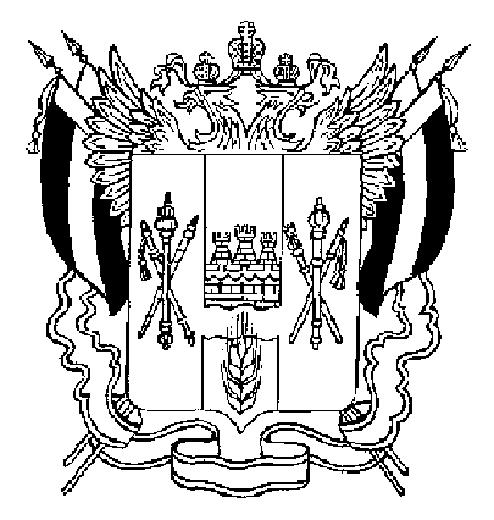 ПРАВИТЕЛЬСТВО РОСТОВСКОЙ ОБЛАСТИПОСТАНОВЛЕНИЕ от ______________  _____г. Ростов-на-ДонуОб установлении публичного сервитута В соответствии с главой V7 Земельного кодекса Российской Федерации, статьей 36 Федерального закона от 25.10.2001 № 137-ФЗ «О введении в действие Земельного кодекса Российской Федерации», Федеральным законом от 08.11.2007 № 257-ФЗ «Об автомобильных дорогах и о дорожной деятельности в Российской Федерации и о внесении изменений в отдельные законодательные акты Российской Федерации», постановлением Правительства Российской Федерации от 24.02.2009 № 160 «О порядке установления охранных зон объектов электросетевого хозяйства и особых условий использования земельных участков, расположенных в границах таких зон», постановлением Правительства Российской Федерации от 26.08.2013 № 736 «О некоторых вопросах установления охранных зон объектов электросетевого хозяйства», постановлением Правительства Ростовской области от 28.09.2020 № 22 «Об утверждении Порядка взаимодействия органов исполнительной власти Ростовской области при установлении публичных сервитутов в отдельных целях», учитывая письмо Федеральной службы государственной регистрации, кадастра и картографии от 29.04.2021 № 11-00777/21, на основании ходатайства публичного акционерного общества «Россети Юг» (ОГРН 1076164009096, ИНН 6164266561) от 16.12.2021 Правительство Ростовской области  постановляет:1. Установить публичный сервитут сроком на 49 лет в отношении земельных участков по Перечню согласно приложению № 1 к настоящему постановлению в целях размещения объекта электросетевого хозяйства (Линия электропередач ВЛ 110 кВ Сальск – КПО 1, 2 с отпайкой АРЗ к ПС 220/110/10 кВ «Сальская») и его неотъемлемых технологических частей (далее – публичный сервитут).2. Утвердить границы публичного сервитута согласно приложению № 2. 3. Определить, что срок, в течение которого использование земельных участков, указанных в приложении № 1 к настоящему постановлению, и (или) расположенных на них объектов недвижимого имущества в соответствии с их разрешенным использованием будет невозможно или существенно затруднено в связи с осуществлением публичного сервитута, при необходимости устанавливается публичным акционерным обществом «Россети Юг» ежегодно с 1 января по 31 декабря.4. Определить, что график проведения работ при осуществлении деятельности, для обеспечения которой установлен публичный сервитут в отношении земельных участков, находящихся в государственной или муниципальной собственности и не предоставленных гражданам или юридическим лицам, устанавливается публичным акционерным обществом «Россети Юг» ежегодно с 1 января по 31 декабря.5. Публичному акционерному обществу «Россети Юг»:5.1. Обеспечить приведение земельных участков, указанных в приложении № 1 к настоящему постановлению, в состояние, пригодное для их использования в соответствии с видом разрешенного использования, в сроки, предусмотренные пунктом 8 статьи 3950 Земельного кодекса Российской Федерации.5.2. Обратиться к владельцу автомобильной дороги в целях заключения договора, заключаемого владельцами инженерных коммуникаций, осуществляющими прокладку, перенос, переустройство инженерных коммуникаций и их эксплуатацию в границах полосы отвода автомобильной дороги, с владельцем автомобильной дороги, с техническими требованиями и условиями, подлежащими обязательному исполнению владельцами таких инженерных коммуникаций при их прокладке, переносе, переустройстве и эксплуатации, в соответствии с требованиями Федерального закона от 08.11.2007 № 257-ФЗ в отношении земельного участка с кадастровым номером 61:57:0000000:21 (далее – договор с владельцем автомобильной дороги).5.3. После заключения договора с владельцем автомобильной дороги, указанного в подпункте 5.2 настоящего пункта, представить его заверенную копию в министерство имущественных и земельных отношений, финансового оздоровления предприятий, организаций Ростовской области.6. Рекомендовать публичному акционерному обществу «Россети Юг» уведомлять Правительство Ростовской области об изменениях характеристик объекта электросетевого хозяйства (Линия электропередач ВЛ 110 кВ Сальск – КПО 1, 2 с отпайкой АРЗ к ПС 220/110/10 кВ «Сальская») и его неотъемлемых технологических частей, оказывающих влияние на изменение границ охранной зоны данного объекта, в течение 30 дней с даты внесения таких изменений в сведения Единого государственного реестра недвижимости.7. Министерству имущественных и земельных отношений, финансового оздоровления предприятий, организаций Ростовской области (Осыченко Е.В.):7.1. Обеспечить выполнение мероприятий, указанных в подпункте 17.2 пункта 17 Порядка взаимодействия органов исполнительной власти Ростовской области при установлении публичных сервитутов в отдельных целях, утвержденного постановлением Правительства Ростовской области от 28.09.2020 № 22.7.2. Обеспечить направление в орган регистрации прав в срок не более 5 рабочих дней со дня принятия настоящего постановления заявления о внесении сведений в Единый государственный реестр недвижимости о публичном сервитуте, установленном в отношении земельных участков, указанных в приложении № 1 к настоящему постановлению, за исключением земельного участка с кадастровым номером 61:57:0000000:21.7.3. Обеспечить направление в орган регистрации прав в срок не более 5 рабочих дней со дня получения копии договора с владельцем автомобильной дороги в соответствии с подпунктом 5.3 пункта 5 настоящего постановления заявления о внесении сведений в Единый государственный реестр недвижимости о публичном сервитуте, установленном в отношении земельного участка с кадастровым номером 61:57:0000000:21.8. Министерству промышленности и энергетики Ростовской области (Савельев А.В.) обеспечить опубликование настоящего постановления, за исключением приложений к нему, в порядке, установленном для официального опубликования (обнародования) муниципальных правовых актов уставом поселения, городского округа по месту нахождения земельных участков, в отношении которых принято решение об установлении публичного сервитута.9. Публичный сервитут считается установленным со дня внесения сведений о нем в Единый государственный реестр недвижимости.10. Настоящее постановление вступает в силу со дня его официального опубликования.11. Контроль за выполнением настоящего постановления возложить на заместителя Губернатора Ростовской области Скрябина А.Ю.ГубернаторРостовской области		  В.Ю. ГолубевПостановление вносит министерство имущественныхи земельных отношений, финансового оздоровления предприятий, организаций Ростовской области 